LED SKINNESPOTS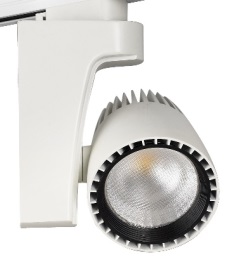 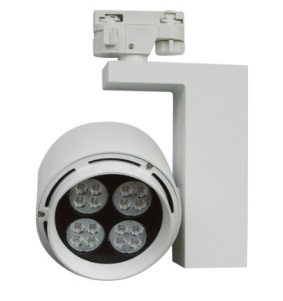 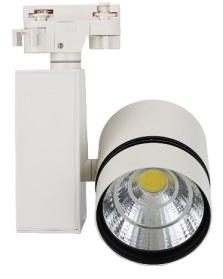 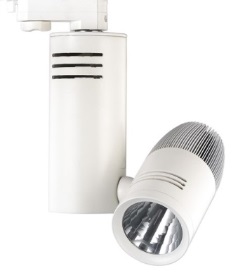 EgenskaberHøjtydende og elegante LED skinnespots som giver store energibesparelserPerfekt til butiksbelysning med momentan opstart og lang levetid på over 40.000 timerLækker ensartet lysdistribution med høj lysintensitetFlot lysfarve med CCT på 3000K svarende til en normal metalhalogen pæreHøj farvegengivelse (CRI) som sikrer optimal gengivelse af varernes farverKan roteres vertikalt og horisontalt og dermed indstilles i enhver ønskelig retningTekniske specifikationer	Produktvarianter*Ex moms og afgiftDataBeskrivelseUdførsel Hus i aluminium / PC, skærm i hærdet glasLyskilder High power LED eller COB LED fra Citizen, Osram eller CREETilslutningTre faset skinnesystemKapslingIP20VægtGodkendelseCE, RohSArtikel nr.VariantCRISystemeffektErstatterPris i DKK211100Ray 40˚ hvid8428W35W CDM1390211105Ray 40˚ alu8428W35W CDM1390211010Nice 40˚ hvid9235W35W CDM1390211015Nice 40˚ alu9235W35W CDM1390211020Bright 50˚ hvid8148W70W CDM1550211025Bright 50˚ alu8148W70W CDM1550211030Viva 20˚ hvid8039W70W CDM1550211035Viva 20˚ alu8039W70W CDM1550